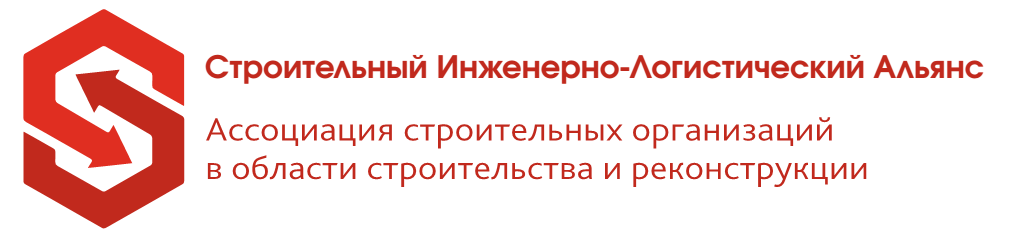          109004, г. Москва, ул. Земляной Вал, д. 68/18, стр. 5         Тел.: 8(495) 162-80-52ПЛАНосуществления контроля за деятельностью членов Ассоциации строительных организаций в области строительства и реконструкции «Строительный инженерно-логистический альянс» в декабре 2020 годаПрезидент Ассоциации «СИЛА»                      _____________             Стрелков О.Ю.Председатель Контрольного комитета             _____________              Тюрин В.А.№ п/пНомер по рееструНаименование организации/Ф.И.О. индивидуального предпринимателяИНН Состав комиссииСроки проведения проверкиСроки проведения проверки1.392ООО «ИНТРАДА»7703409953Тюрин В.А.Елисеева Т.В.Немальцина А. В.14.12.2020 г.20.12.2020 г.2.393ООО «АЛПА-ИНВЕСТ»7728840262Тюрин В.А.Елисеева Т.В.Немальцина А. В.14.12.2020 г.20.12.2020 г.3.396ООО «СК БАУ Проект»7722745767Тюрин В.А.Елисеева Т.В.Немальцина А. В.14.12.2020 г.20.12.2020 г.4.397ООО «ААС СТРОЙ 3»7706428070Тюрин В.А.Елисеева Т.В.Немальцина А. В.14.12.2020 г.20.12.2020 г.5.399ООО «КОМТРИ»7733506841Тюрин В.А.Елисеева Т.В.Немальцина А. В.14.12.2020 г.20.12.2020 г.6.405ООО «СК Восток»7727307982Тюрин В.А.Елисеева Т.В.Немальцина А. В.14.12.2020 г.20.12.2020 г.7.407ИП ЧЕМОДУРОВ В.А.772148476800Тюрин В.А.Елисеева Т.В.Немальцина А. В.14.12.2020 г.20.12.2020 г.8.410ООО «ГИС»9715264449Тюрин В.А.Елисеева Т.В.Немальцина А. В.14.12.2020 г.20.12.2020 г.9.411ООО «МонтажСтройПроект»9717015825Тюрин В.А.Елисеева Т.В.Немальцина А. В.14.12.2020 г.20.12.2020 г.10.417ООО «СТРОЙСФЕРА»7731474457Тюрин В.А.Елисеева Т.В.Немальцина А. В.14.12.2020 г.20.12.2020 г.11.420ООО «МВТ Электро»7725376500Тюрин В.А.Елисеева Т.В.Немальцина А. В.14.12.2020 г.20.12.2020 г.12.424ООО «ОРГГАЗДИАГНОСТИКА»6453145968Тюрин В.А.Елисеева Т.В.Немальцина А. В.14.12.2020 г.20.12.2020 г.13.426ООО «НЬЮТРАКС РУС»7704445136Тюрин В.А.Елисеева Т.В.Немальцина А. В.14.12.2020 г.20.12.2020 г.14.428ООО «ОрионЦентр СК»9729097519Тюрин В.А.Елисеева Т.В.Немальцина А. В.14.12.2020 г.20.12.2020 г.15.435ООО «ЭКОМ-ВБ»7718277266Тюрин В.А.Елисеева Т.В.Немальцина А. В.14.12.2020 г.20.12.2020 г.16.440ООО «АКСИСтепло»7734723817Тюрин В.А.Елисеева Т.В.Немальцина А. В.14.12.2020 г.20.12.2020 г.17.444ООО «СПК-СПЕЦИАЛИСТ»9715288400Тюрин В.А.Елисеева Т.В.Немальцина А. В.14.12.2020 г.20.12.2020 г.18.445ООО «Рус-КР»7736645755Тюрин В.А.Елисеева Т.В.Немальцина А. В.14.12.2020 г.20.12.2020 г.19.447ООО «Компания Алустон Альп»7717729061Тюрин В.А.Елисеева Т.В.Немальцина А. В.14.12.2020 г.20.12.2020 г.20.450ООО «ПСК НЗМК»7720354091Тюрин В.А.Елисеева Т.В.Немальцина А. В.14.12.2020 г.20.12.2020 г.21.451ООО «СМАРТ инжиниринг»7714794369Тюрин В.А.Елисеева Т.В.Немальцина А. В.14.12.2020 г.20.12.2020 г.22.453ООО «КВАНТОР»9715304807Тюрин В.А.Елисеева Т.В.Немальцина А. В.14.12.2020 г.20.12.2020 г.23.454ООО «СК МАСТЕР»7718954380Тюрин В.А.Елисеева Т.В.Немальцина А. В.14.12.2020 г.20.12.2020 г.24.457ООО «ТАССО ГРУПП»7702404617Тюрин В.А.Елисеева Т.В.Немальцина А. В.14.12.2020 г.20.12.2020 г.25.461ОАО «Спецтехзащита-Р»7725121132Тюрин В.А.Елисеева Т.В.Немальцина А. В.14.12.2020 г.20.12.2020 г.26.466ООО «Эколайн-Строй2000»7725334074Тюрин В.А.Елисеева Т.В.Немальцина А. В.14.12.2020 г.20.12.2020 г.27.469ООО «МагистральЭнергоСтрой»7707396423Тюрин В.А.Елисеева Т.В.Немальцина А. В.14.12.2020 г.20.12.2020 г.28.470ООО «Эска-Лифт»7724387330Тюрин В.А.Елисеева Т.В.Немальцина А. В14.12.2020 г.20.12.2020 г.29.471ООО «МАК»7729664637Тюрин В.А.Елисеева Т.В.Немальцина А. В.14.12.2020 г.20.12.2020 г.30.475ООО «АльпИнтер»9718014768Тюрин В.А.Елисеева Т.В.Немальцина А. В.14.12.2020 г.20.12.2020 г.31.477ООО «Лаборатория ремонта»7729485412Тюрин В.А.Елисеева Т.В.Немальцина А. В.14.12.2020 г.20.12.2020 г.32.478ООО «СТРУКТУРА»7717782033Тюрин В.А.Елисеева Т.В.Немальцина А. В.14.12.2020 г.20.12.2020 г.33.479ООО «Х-ТЕКХ»7730648164Тюрин В.А.Елисеева Т.В.Немальцина А. В.14.12.2020 г.20.12.2020 г.34.480ООО «ИНЖСТРОЙСЕРВИС»7730238915Тюрин В.А.Елисеева Т.В.Немальцина А. В.14.12.2020 г.20.12.2020 г.35.931ООО «Стройкомплект-М»7718695457Тюрин В.А.Елисеева Т.В.Немальцина А. В.14.12.2020 г.20.12.2020 г.36.932ООО «СПЕЦСТРОЙИНЖИНИРИНГ»7728451530Тюрин В.А.Елисеева Т.В.Немальцина А. В.14.12.2020 г.20.12.2020 г.37.935ООО «ЛЕСЭНЕРГО»7707845975Тюрин В.А.Елисеева Т.В.Немальцина А. В.14.12.2020 г.20.12.2020 г.38.937ООО «Геолинк Инжиниринг»7724458197Тюрин В.А.Елисеева Т.В.Немальцина А. В.14.12.2020 г.20.12.2020 г.39.938ООО «ЖДМ»7714431090Тюрин В.А.Елисеева Т.В.Немальцина А. В.14.12.2020 г.20.12.2020 г.40.939ООО «ПСК 28»9715306836Тюрин В.А.Елисеева Т.В.Немальцина А. В.14.12.2020 г.20.12.2020 г.41.941АО «ПСК Билд»6731058046Тюрин В.А.Елисеева Т.В.Немальцина А. В.14.12.2020 г.20.12.2020 г.42.942ООО «Омега»7716752928Тюрин В.А.Елисеева Т.В.Немальцина А. В.14.12.2020 г.20.12.2020 г.43.943ООО «АФТ»7720355881Тюрин В.А.Елисеева Т.В.Немальцина А. В.14.12.2020 г.20.12.2020 г.44.946ООО «СТРОИМ ВМЕСТЕ»7728441892Тюрин В.А.Елисеева Т.В.Немальцина А. В.14.12.2020 г.20.12.2020 г.45.947ООО «ИнтерМик»7727334111Тюрин В.А.Елисеева Т.В.Немальцина А. В.14.12.2020 г.20.12.2020 г.46.948ООО «Синтез-Связь»9701118230Тюрин В.А.Елисеева Т.В.Немальцина А. В.14.12.2020 г.20.12.2020 г.47.952ООО «ГАРНЕТ»7716107621Тюрин В.А.Елисеева Т.В.Немальцина А. В.14.12.2020 г.20.12.2020 г.48.953ООО «ТЕХНОАКТИВ»7743216010Тюрин В.А.Елисеева Т.В.Немальцина А. В.14.12.2020 г.20.12.2020 г.49.957ООО «СиЛом»7726293663Тюрин В.А.Елисеева Т.В.Немальцина А. В.14.12.2020 г.20.12.2020 г.50.468ООО «СПК АБСОЛЮТ»7751122005Тюрин В.А.Елисеева Т.В.Немальцина А. В.14.12.2020 г.20.12.2020 г.51.1203ООО «ЭКСПОСЕРВИС»7726432162Тюрин В.А.Елисеева Т.В.Немальцина А. В.14.12.2020 г.20.12.2020 г.52.1205ООО «БЕЛТИНТЕХ»7730238584Тюрин В.А.Елисеева Т.В.Немальцина А. В.14.12.2020 г.20.12.2020 г.53.1206ООО «ЭЛЬХОМ»9718133268Тюрин В.А.Елисеева Т.В.Немальцина А. В.14.12.2020 г.20.12.2020 г.54.1207ООО «ТЕХНОРЕСУРС»7743296431Тюрин В.А.Елисеева Т.В.Немальцина А. В.14.12.2020 г.20.12.2020 г.55.1208ООО «РУССКИЙ МИР»7713469944Тюрин В.А.Елисеева Т.В.Немальцина А. В.14.12.2020 г.20.12.2020 г.56.1209ООО «ФИДЕС РУССЛАНД»7730200975Тюрин В.А.Елисеева Т.В.Немальцина А. В.14.12.2020 г.20.12.2020 г.57.1210ООО «ДЕОНАВИС КОНСТРАКШН»9701123215Тюрин В.А.Елисеева Т.В.Немальцина А. В.14.12.2020 г.20.12.2020 г.58.1211ООО «Аврора»7707427270Тюрин В.А.Елисеева Т.В.Немальцина А. В.14.12.2020 г.20.12.2020 г.59.1212ООО «Арт-Климат»7725258810Тюрин В.А.Елисеева Т.В.Немальцина А. В.14.12.2020 г.20.12.2020 г.60.1213ООО «ЭКОСТРОЙСЕРВИС»8904043789Тюрин В.А.Елисеева Т.В.Немальцина А. В.14.12.2020 г.20.12.2020 г.61.1214ООО «ГРУППА КОМПАНИЙ СЕВЕР»9709040546Тюрин В.А.Елисеева Т.В.Немальцина А. В.14.12.2020 г.20.12.2020 г.62.1216ООО «СК СТРОЙ»9715308512Тюрин В.А.Елисеева Т.В.Немальцина А. В.14.12.2020 г.20.12.2020 г.63.1218ООО «СТРОЙИНЖПРОЕКТ»9715341862Тюрин В.А.Елисеева Т.В.Немальцина А. В.14.12.2020 г.20.12.2020 г.64.1219ООО «СТРОЙКОМ»1841071410Тюрин В.А.Елисеева Т.В.Немальцина А. В.14.12.2020 г.20.12.2020 г.65.1221ООО «ИНЖТЕХСЕТЬ»7704468937Тюрин В.А.Елисеева Т.В.Немальцина А. В.14.12.2020 г.20.12.2020 г.66.1222ООО «ПРОМЕТЕЙ СТРОЙ»7743320028Тюрин В.А.Елисеева Т.В.Немальцина А. В.14.12.2020 г.20.12.2020 г.67.1223ООО «СЦ САБ»7723901183Тюрин В.А.Елисеева Т.В.Немальцина А. В.14.12.2020 г.20.12.2020 г.68.1224ООО «РУСЖБИ»9705094854Тюрин В.А.Елисеева Т.В.Немальцина А. В.14.12.2020 г.20.12.2020 г.69.1227ООО «НТЦ ОХРАНА»7743254939Тюрин В.А.Елисеева Т.В.Немальцина А. В.14.12.2020 г.20.12.2020 г.70.1228ООО «ЭНЕРГИЯ»7720488634Тюрин В.А.Елисеева Т.В.Немальцина А. В.14.12.2020 г.20.12.2020 г.71.1230ООО «КАСАБЛАНКА»7704694319Тюрин В.А.Елисеева Т.В.Немальцина А. В.14.12.2020 г.20.12.2020 г.72.1233ООО «ИННОВАЦИОННАЯ ИНЖЕНЕРНАЯ ГРУППА»7725794787Тюрин В.А.Елисеева Т.В.Немальцина А. В.14.12.2020 г.20.12.2020 г.73.1235ООО «СТРОИТЕЛЬНЫЕ СИСТЕМЫ»9701126872Тюрин В.А.Елисеева Т.В.Немальцина А. В.14.12.2020 г.20.12.2020 г.74.1236ООО «ЗИД АРТ ИНЖИНИРИНГ»7704499981Тюрин В.А.Елисеева Т.В.Немальцина А. В.14.12.2020 г.20.12.2020 г.75.1237ООО «ДЕМОС»9701150000Тюрин В.А.Елисеева Т.В.Немальцина А. В.14.12.2020 г.20.12.2020 г.76.1238ООО «ДИПИЭЛТИ-ИНЖИНИРИНГ»7718974468Тюрин В.А.Елисеева Т.В.Немальцина А. В.14.12.2020 г.20.12.2020 г.77.1241ООО «Терминал Безопасности»7717774392Тюрин В.А.Елисеева Т.В.Немальцина А. В.14.12.2020 г.20.12.2020 г.78.1239ООО «ВАЙНЕР ГРУПП»7720440079Тюрин В.А.Елисеева Т.В.Немальцина А. В.14.12.2020 г.20.12.2020 г.79.1242ООО «ЭНЕРГОЦЕНТР»7722479434Тюрин В.А.Елисеева Т.В.Немальцина А. В.14.12.2020 г.20.12.2020 г.80.1243ООО «СВОБОДНЫЕ ТЕХНОЛОГИИ ИНЖИНИРИНГ»9702010905Тюрин В.А.Елисеева Т.В.Немальцина А. В.14.12.2020 г.20.12.2020 г.81.1244ООО «ЛС ГРУПП»7726458700Тюрин В.А.Елисеева Т.В.Немальцина А. В.14.12.2020 г.20.12.2020 г.82.1245ООО «МК ПЛАТИНА»7724398170Тюрин В.А.Елисеева Т.В.Немальцина А. В.14.12.2020 г.20.12.2020 г.83.1246ООО «РЕКОН»7701858953Тюрин В.А.Елисеева Т.В.Немальцина А. В.14.12.2020 г.20.12.2020 г.84.1247ООО «Технология-М»7703447807Тюрин В.А.Елисеева Т.В.Немальцина А. В.14.12.2020 г.20.12.2020 г.85.1248ООО «КЛАССИК СЕРВИС СТРОЙ»7731279826Тюрин В.А.Елисеева Т.В.Немальцина А. В.14.12.2020 г.20.12.2020 г.86.1249ООО «УспехСтрой»7716920033Тюрин В.А.Елисеева Т.В.Немальцина А. В.14.12.2020 г.20.12.2020 г.87.1250ООО «РегионСтрой»7718305234Тюрин В.А.Елисеева Т.В.Немальцина А. В.14.12.2020 г.20.12.2020 г.88.1252ООО «НЕФТЕГАЗТЕХНОЛОГИЯ»8913009858Тюрин В.А.Елисеева Т.В.Немальцина А. В.14.12.2020 г.20.12.2020 г.89.1253ООО «НГС ТРУБОПРОВОДСТРОЙ»9729147390Тюрин В.А.Елисеева Т.В.Немальцина А. В.14.12.2020 г.20.12.2020 г.90.1254ООО «МСК ЮИС»7724492230Тюрин В.А.Елисеева Т.В.Немальцина А. В.14.12.2020 г.20.12.2020 г.91.1555ООО «ЛЕГИОН»7718307841Тюрин В.А.Елисеева Т.В.Немальцина А. В.14.12.2020 г.20.12.2020 г.92.1256ООО «МСК-99»9731024620Тюрин В.А.Елисеева Т.В.Немальцина А. В.14.12.2020 г.20.12.2020 г.93.1257ООО «ВЕКРО»5050109147Тюрин В.А.Елисеева Т.В.Немальцина А. В.14.12.2020 г.20.12.2020 г.94.1258ООО «ТРЕСТ НЕФТЕХИМАВТОМАТИКА»9702008127Тюрин В.А.Елисеева Т.В.Немальцина А. В.14.12.2020 г.20.12.2020 г.95.1259ООО «МАР СТРОЙ»7726750581Тюрин В.А.Елисеева Т.В.Немальцина А. В.14.12.2020 г.20.12.2020 г.96.1260ООО «МОЭСК ЭЛЕКТРИК»7751152578Тюрин В.А.Елисеева Т.В.Немальцина А. В.14.12.2020 г.20.12.2020 г.